尊敬的先生/女士：1	我很高兴邀请您参加国际电联元宇宙焦点组（FG-MV）第六次会议，会议将于2024年4月30日13时至15时以虚拟方式举行。2	国际电联元宇宙焦点组（FG-MV）第六次会议会议将于2024年4月30日以虚拟方式举行。第六次会议的目标包括：•	介绍并批准正在制定的交付成果草案。书面文稿对于焦点组的最终成功至关重要，因此大力提倡您针对上述重点目标提交书面文稿，以形成可交付成果的初步开展计划。书面文稿应使用FG-MV主页上的模板以电子格式提交电信标准化局（TSB）秘书处（tsbfgmv@itu.int）。会议文稿截止日期为2024年4月17日。会议议程、文件和其他实用信息将在会前在FG-MV主页上公布。讨论将仅以英语进行。有关远程参会的信息将在焦点组的网页（www.itu.int/go/fgmv）上公布。3	所有部门和相关学科的个人专家和组织均可免费参加会议。任何有兴趣关注或参与FG-MV工作的人士都可订阅专门的邮件列表；订阅详情请访问https://itu.int/go/fgmv/join。4	为使国际电联能够做出必要的安排，请与会者尽快通过FG-MV主页进行网上注册。远程参会需注册。请注意，与会者的预注册仅在网上进行。祝您与会顺利且富有成效。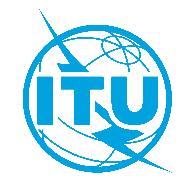 国 际 电 信 联 盟电信标准化局2024年3月13日，日内瓦文号：电信标准化局第190号通函FG-MV/CB电信标准化局第190号通函FG-MV/CB致：-	国际电联各成员国主管部门；-	ITU-T部门成员；-	ITU-T部门准成员；-	国际电联学术成员抄送：-	ITU各研究组正副主席；-	电信发展局主任；-	无线电通信局主任。电话：+41 22 730 6301 +41 22 730 6301 致：-	国际电联各成员国主管部门；-	ITU-T部门成员；-	ITU-T部门准成员；-	国际电联学术成员抄送：-	ITU各研究组正副主席；-	电信发展局主任；-	无线电通信局主任。传真：+41 22 730 5853+41 22 730 5853致：-	国际电联各成员国主管部门；-	ITU-T部门成员；-	ITU-T部门准成员；-	国际电联学术成员抄送：-	ITU各研究组正副主席；-	电信发展局主任；-	无线电通信局主任。电子邮件：tsbfgmv@itu.int tsbfgmv@itu.int 致：-	国际电联各成员国主管部门；-	ITU-T部门成员；-	ITU-T部门准成员；-	国际电联学术成员抄送：-	ITU各研究组正副主席；-	电信发展局主任；-	无线电通信局主任。事由：国际电联元宇宙焦点组（FG-MV）第六次会议（2024年4月30日，虚拟会议）国际电联元宇宙焦点组（FG-MV）第六次会议（2024年4月30日，虚拟会议）国际电联元宇宙焦点组（FG-MV）第六次会议（2024年4月30日，虚拟会议）2024年4月17日提交书面文稿（发送电子邮件至tsbfgmv@itu.int）2024年4月25日预注册（通过FG-MV主页在线注册）顺致敬意！（原件已签）电信标准化局主任尾上诚藏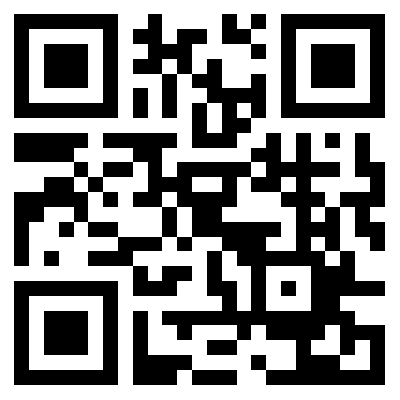 FG-MV会议信息